Her çocuk, sosyal sigorta dâhil, sağlık, bakım ve eğitim imkanlarından yararlanma hakkına sahiptir.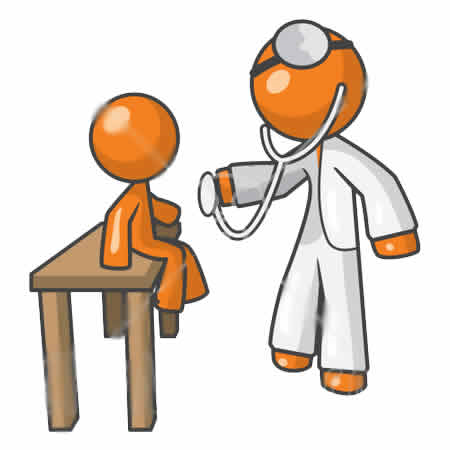 